7μηνο Μοριοδοτούμενο πρόγραμμα στη «Διδασκαλία πρώτης & δεύτερης/ξένης γλώσσας»Διάρκεια: 400 ώρες Έναρξη επιμόρφωσης: 15/05/2021Λήξη επιμόρφωσης: 16/12/2021Ολοκληρώνοντας το επιμορφωτικό πρόγραμμα λαμβάνετε Πιστοποιητικό Εξειδικευμένης Επιμόρφωσης απο το Κέντρο Επιμόρφωσης & Δια Βίου Μάθησης του Πανεπιστημίου Θεσσαλίας. Επιστημονική υπεύθυνη: Γεωργία Ανδρέου, Καθηγήτρια Παιδαγωγικού Τμήματος Ειδικής Αγωγής Πανεπιστημίου Θεσσαλίας. Μάθε περισσότερες πληροφορίες και κάνε τώρα την αίτησή σου πατώντας εδώ:https://learning.uth.gr/language_studies/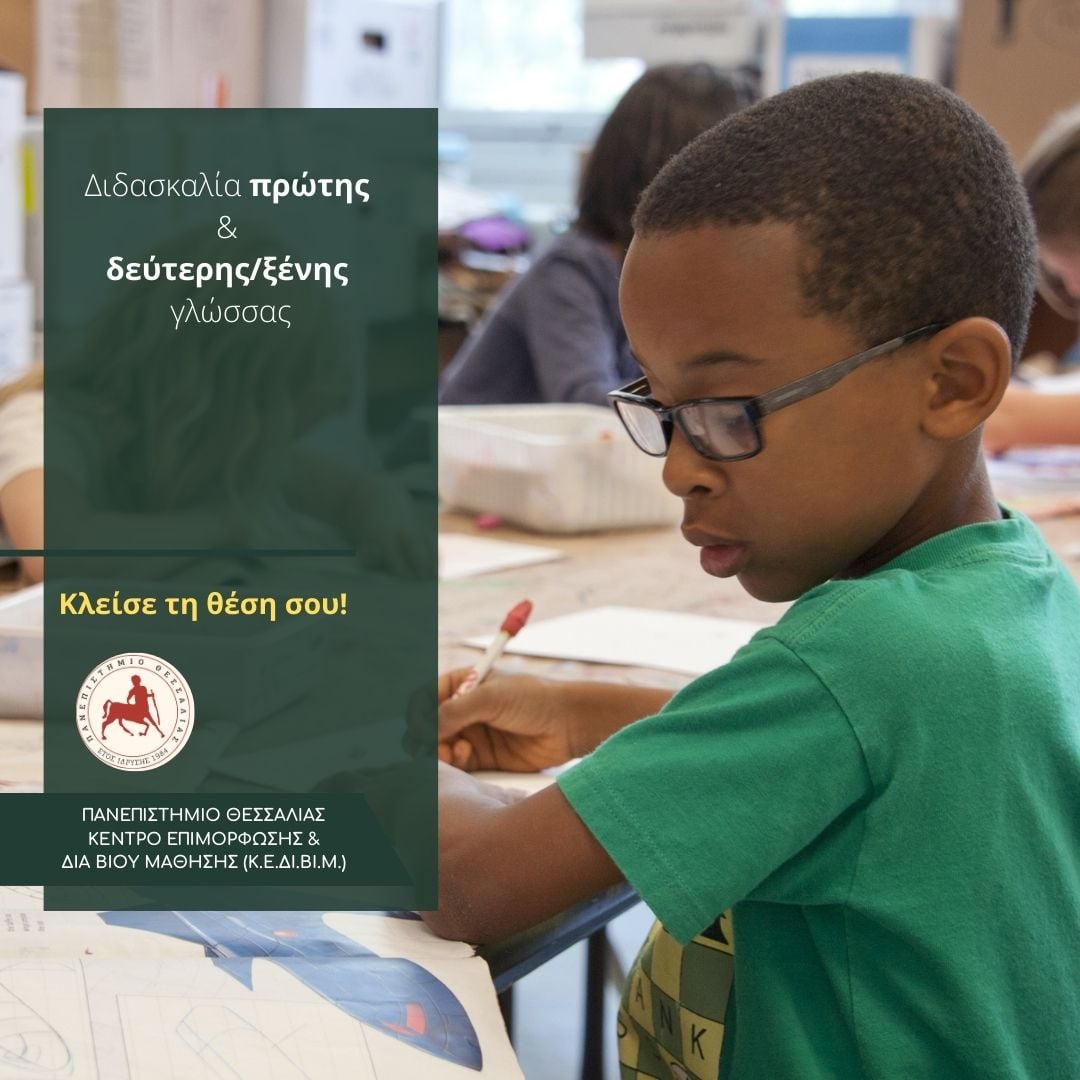 